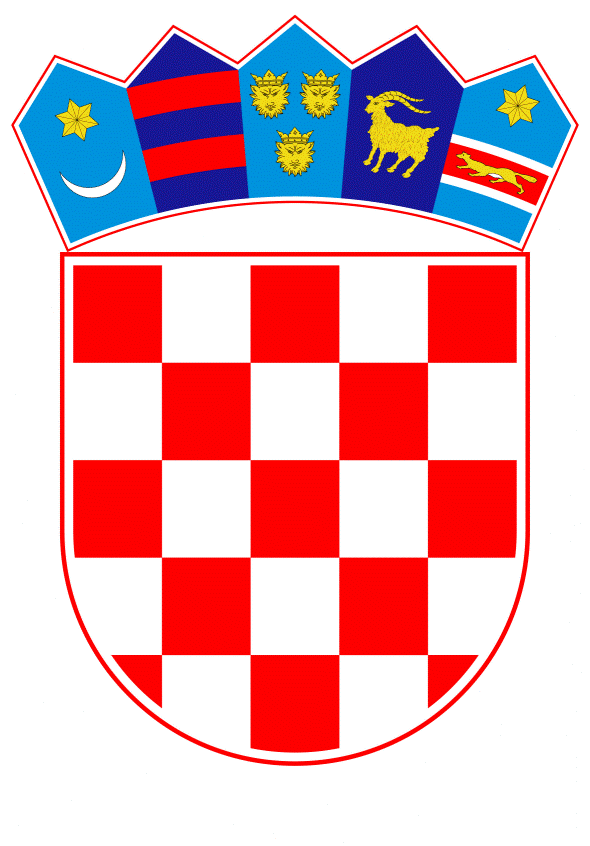 VLADA REPUBLIKE HRVATSKEZagreb, 15. prosinca 2021.______________________________________________________________________________________________________________________________________________________________________________________________________________________________Banski dvori | Trg Sv. Marka 2 | 10000 Zagreb | tel. 01 4569 222 | vlada.gov.hrPRIJEDLOGNa temelju članka 8. i članka 31. stavka 2. Zakona o Vladi Republike Hrvatske („Narodne novine“, br. 150/11, 119/14, 93/16 i 116/18) Vlada Republike Hrvatske je na sjednici održanoj __________________________ 2021. godine donijelaO D L U K U o izmjeni Odluke o isplati materijalnih prava i drugih naknadadržavnim službenicima zaposlenim na poslovima protuminskog djelovanjaI.	U Odluci o isplati materijalnih prava i drugih naknada državnim službenicima zaposlenim na poslovima protuminskog djelovanja („Narodne novine“, br. 116/18) u točki I. riječi: „do roka njegovog važenja“ zamjenjuju se riječima: „do stupanja na snagu zakona kojim će se urediti plaće državnih službenika“.II.	Ova Odluka objavit će se u „Narodnim novinama“, a stupa na snagu 20. prosinca 2021. godine.KLASA:URBROJ: Zagreb,P R E D S J E D N I Kmr.sc. Andrej PlenkovićO B R A Z L O Ž E NJ EMaterijalna prava i druge naknade ugovorene Kolektivnim ugovorom za javne službenike i namještenike Hrvatskog centra za razminiranje koji je zaključen 20. prosinca 2017. godine („Narodne novine“, br. 25/18) isplaćuju se preuzetim zaposlenicima Hrvatskog centra za razminiranje koji u Ministarstvu unutarnjih poslova obavljaju poslove protuminskog djelovanja, u visini i na način na koji su ugovorene tim Kolektivnim ugovorom do roka njegovog važenja, na temelju Odluke o isplati materijalnih prava i drugih naknada državnim službenicima zaposlenim na poslovima protuminskog djelovanja („Narodne novine“, br. 116/18).	Istekom navedenog Kolektivnog ugovora 20. prosinca 2021. godine, plaće službenika Ravnateljstva civilne zaštite, Hrvatskog centra za razminiranje bit će znatno  umanjene, što može rezultirati značajnim odljevom službenika Ravnateljstva civilne zaštite, s obzirom da velika većina tih službenika, zbog prava na staž osiguranja u povećanom trajanju, ima uvjete za ostvarivanje mirovine po posebnim uvjetima.	Posebice se naglašavaju prava na dodatke za radna mjesta s posebnim uvjetima rada, utvrđena člankom 12. Kolektivnog ugovora, a koje, na temelju naprijed navedene Odluke Vlade Republike Hrvatske, ostvaruje dio službenika Ravnateljstva civilne zaštite, Hrvatskog centra za razminiranje.   Naglašava se da se radi o službenicima sa specifičnim znanjima te da u Ministarstvu unutarnjih poslova ni u drugim tijelima državne uprave nema službenika s odgovarajućim znanjima koji bi ih mogli zamijeniti. Plaće pirotehničara i drugih ovlaštenih radnika na poslovima protuminskog djelovanja u privatnom sektoru su na takvoj razini da se ni među njima ne bi moglo naći zamjenu za službenike Hrvatskog centra za razminiranje, sve i u slučaju da se dopusti novo zapošljavanje.Radi naprijed opisanih okolnosti, odnosno radi odljeva službenika, izvjesno je i  smanjenje dinamike isključenja područja iz minski sumnjivog područja te ispunjavanja obveza preuzetih međunarodnim konvencijama, prvenstveno Konvencijom o zabrani uporabe, stvaranja zaliha, proizvodnje i prijenosa protupješačkih mina i o njihovom uništenju (Ottawska konvencija). Republika Hrvatska je ratificiranjem ove Konvencije te nedavnim odobrenjem drugog zahtjeva za produžetak roka ispunjavanja obveza, dužna uništavanje protupješačkih mina u miniranim područjima izvršiti do 1. ožujka 2026. godine.Osim smanjenja planirane dinamike isključenja područja iz minski sumnjivog područja, nedostatak stručnih službenika Ravnateljstva civilne zaštite, Hrvatskog centra za razminiranje, prvenstveno pirotehničara za kontrolu kvalitete i nadzornika za kontrolu kvalitete, prouzročio bi i zastoj u obavljanju poslova razminiranja, jer se poslovi razminiranja ne smiju obavljati bez kontrole kvalitete u tijeku obavljanja poslova, što bi direktno utjecalo i na tvrtke koje obavljaju poslove razminiranja i njihove zaposlenike.S obzirom na navedeno, predlaže se donošenje predmetne Odluke, a rok na koji se produžuje isplata materijalnih prava i drugih naknada određen je kao dan stupanja na snagu zakona kojim će se urediti plaće državnih službenika, čije je donošenje predviđeno Nacionalnim planom oporavka i otpornosti.Predlagatelj:Ministarstvo unutarnjih poslovaPredmet:Prijedlog odluke o izmjeni Odluke o isplati materijalnih prava i drugih naknada državnim službenicima zaposlenim na poslovima protuminskog djelovanja